Styrelsemöte datum: 2017-09-06Närvarande: Janna Larsson, OrdförandeSanna Almqvist, Vice OrdförandeHanna Eriksson, SkattmästarinnaJacob Cedergren, LedamotJosefine Schöön, SuppleantPhilip Grabert, LedamotAmanda Treutiger, SuppleantDylan Baban, LedamotFelix Sjölinder, Suppleant Bodil Skoghammar, Ledamot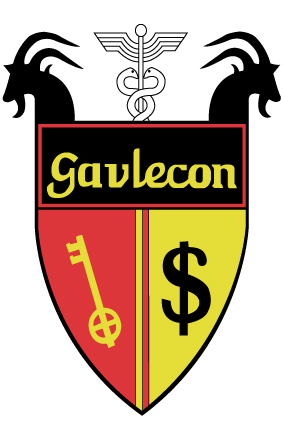 Marcus Stenlund, SuppleantKajsa Johansson, LedamotMattias Bergman, Ledamot avgåendeJessie Jatala, Ledamot tillträdandeFrånvarande:Pernilla Wiberg, sekreterare1§ Mötets öppnande Mötet öppnas 16:572§ Mötesformalia Godkännande av kallelse och dagordningVal av sekreterare: Philip Grabert nominerar Sanna Almqvist, godkänns.Val av justerare: Hanna Eriksson och Philip GrabertProtokoll att lägga till handlingarna: 2017-05-223§ Kick-off Styrelsen beslutar datum för sin kick-off till den 11 oktober klockan 12:15, alla närvarande på mötet kan delta. 4§ Veckans nolla och ÖF Det framkommer ett förslag på att det bör finnas något slags dokument för vad som krävs av överfogdarna, det skulle kunna vara ett avtal där det tydligt framgår att styrelsen har rätt att ersätta en person ifall den inte gör det den har skrivit på att man ska göra som överfogde.Även viktigt för överfogdarna att välja en Veckans N0lla som kommer kunna axla rollen som överfogde i framtiden på ett bra sätt. Detta då överfogdarna representerar Gavlecon, överfogdarna bör även ha jämställdhet i åtanke när valet görs. Sanna tar på sig att ta fram ett utkast på avtal tills på söndag. 5§ Vad Fan Gör Gavlecon? Eventet kommer att hållas onsdagen den 13e september klockan 16:15 på NV. Det är för de nya studenterna som dels kommer få sina Gavleconkort samt få en presentation av Gavlecon och styrelsen. De kommer även få se en film som Janna jobbar med. För styrelsen är det styrelseoutfit som gäller.Beslut om att medlemskap kommer säljas denna dag tas. 6§ Ansvarig jobbschema Amanda berättar att schemat för NV är klart. Ifall man behöver byta pass meddelar man Amanda eller Philip. Viktigt att man gör en grupp för de som ska jobba senast två dagar före eventet.7§ Styrelsens bild utåtEftersom styrelsen byts ut årligen ska man tänka på hur man pratar om styrelsearbetet, så inte enbart negativa saker hörs utåt, det är viktigt att alla delar uppmärksammas.8§ Valberedning kampanj Eftersom det börjar närma sig tillsättning av valberedning undersöker ordförande intresset bland styrelsen då det ska vara 1-3 personer från styrelsen som sitter i valberedningen. Intervjuer kommer att hållas och annons kommer läggas ut inom kort. 9§ Kort in till NV I nuläget finns det inga reservkort som är hela därför ska Janna undersöka vart vi kan beställa nya i förebyggande syfte inför nästa år. 10§ LRF-Konsult LRF-Konsult blev nya samarbetspartners i sommar, vilket betyder att Kontaktia inte har möjlighet att sälja en monterplats till dem, därför tas frågan upp om en del av pengarna från avtalet kan gå till Kontaktias budget. Förslag att invänta tills vi vet hur introduktionen gick, godkänns och punkten tas upp på nästa möte.Paus 18.05Mötet återupptas 18.4711§ Styrelsens ansvar Punkt 11 behandlas efter punkt 12.Styrelsen diskuterar hur viktigt det är att alla tar samma ansvar för vi som styrelse ska göra allt ihop. Det är viktigt att hjälpa varandra och inte bara ta ansvar för sina uppgifter man har inom utskottet. Inför introduktionen bör ordföranderiet informera om vad som krävs av alla i styrelsen. 12§ Hyra NV Ung aktiesparare har frågat ifall de får hyra NV därför diskuterar styrelsen vilka riktlinjer det finns. Styrelsen slår fast att det kostar 1000 kr för alla som inte är samarbetspartners. Diskussion om vilka som får använda våra sociala mediekanaler, beslut fattas att Marknadsföring- och Näringslivsutskottet tar beslut i frågan och ska ta fram riktlinjer. Jessi lämnar 19.11Pernilla kom 19.2013§ Utvärdera introduktionen Styrelsen utvärderar introduktionen HT17, följande disskuterades:Att vara ansvarig: Att vara ansvarig i tältet fungerade bra och var det något problem löste det sig snabbt då man fick snabb hjälp av styrelsen. Men inför nästa år kan det vara bra att man har en grundligare genomgång hur man är ansvarig i tältet och då är det bra om man går igenom ljud och ljus. En annan sak som kan förbättras och bör föras fram till nästa års styrelse är att alla i styrelsen måste tänka på att man ska lämna rollen som ansvarig när man festar då det kan uppstå onödiga situationer ifall man inte är ansvarig men ändå lägger sig i. En synpunkt som kommer fram är att de som är ansvarig bör ha något klädesplagg eller liknande för att sticka ut så et är mörkt och styrelsetröjan inte sticker ut. Något som var uppskattat var att sälja korv vilket uppmuntras med att fortsätta med på framtida introduktioner. Ett förslag som diskuterades var att inför nästa år skulle man kunna bestämma att de som är ansvariga i tältet på kvällen är med på dagen och är nyktra då de ändå ska jobba på kvällen. Tältet: En tråkig sak som inträffade var att en strömkabel blev stulen så inför nästa år bör även denna bäras in i containern. Eftersom att tältet står på discgolfbanan vill de att vi mailar under vilken period tältet kommer att stå där. Det blir mycket sopor under introduktionen så det är viktigt att förbeställa extra sophämtning. Till nästa år behövs inte ett sådant stort tält, det var ingen kväll det vart helt fullt och flera dagar kändes det till och med tomt. Ett förslag till nästa år är att ha inskrik tidigare då folk inte är inne i tältet förens närmare 22.45 vilket betyder att de har långa förfester samt att det inte är så många som handlar i baren, det kan även vara bra att ha inskrik efter sittningar för att folk ska komma tillbaka i tid. Kåren/andra föreningar: Samarbetet med kåren har fungerat väldigt bra vilket styrelsen tyckte var kul. Sedan kom styrelsen överens med kåren för framtida introduktioner att ÖF ska erbjuda ett alkoholfritt alternativ till kvällens nolla, att inte alkoholhetsa under vinbrännbollen och se till att en regel är inga tacklingar. Inför nästa sommarintroduktion vill styrelsen ha tydligare riktlinjer för vad som gäller för upptakt, insparksband och avtal. Med detta sagt är det även viktigt att fogdeband klipps om introbandet klipps och att om man ska klippa ett band ska detta ske dagen efter det inträffade så personen i fråga inte är full. Insläppet till finsittning borde gå att göra mer effektivt. Vi borde få fler att testa trossen speciellt under upptakten.  Något som diskuterades som kommer att tas upp med andra föreningar samt kåren var att många av studentbostäderna hade nyckelutlämning samtidigt som kidnappning vilket gjorde att många missade. Även ifall man ska se över fogdeutbildningen för de som redan har gått den då många medlemmar menar attde inte får ut något av den andra gången. ÖF: De lånade ut bilen mycket vilket de uppskattade då det var jobbigt att utföra alla uppgifter i ÖF-outfit, men då det leder till dålig kontroll på vilka som kör bil bör det inte göras. Tyckte att det var bra att ha ett möte inför själva introduktionsveckan med en gammal sommarÖF då överlämningen sker från de som är på vintern. Viktigt att ÖF är kvar och kan köra fram tills tältet stänger. Inför introduktionen ärdet bra om någon annan dubbelkollar budgeten.Disskuteras att ÖF borde hålla masken bättre de första dagarna men att sedan kan de släppa mer på det. Viktigt att ha bra kommunikation mellan styrelse och ÖF. Inför schemaläggning nästa år bör man inte lägga Bubbles and Brunch före vinbrännbollen.Lag/lagledare/fogdar: Lagledarna har varit bra i alla lagen. Däremot diskuteras det att lagindelningen bör ta fler saker i hänsyn som exempelvis hur länge alla studerat och styrelsemedlemmar i alla lag. Viktigt att alla fogdar säger samma sak om ÖF så deras identitet är hemlig. Eftersom att det ingår att jobba i tältet som anmäld fogde så borde alla kunna alla dagar men så är inte fallet så det är bra om jobbschema läggs ut lite tidigare så folk kan planera. Sittningar: Det är viktigt inför sittningarna att ha koll på innehållsförteckningarna på det som serveras så ingen äter något den inte tål. Sen borde man se över hur man delar ut maten då vissa inte fick mat i år. Ett förslag var att företaget som har sittningen är på plats och på så viss sköter sig folk bättre. Övrigt: Företagen som har deltagit har varit nöjda, både ekonom- som mäklarföretag. Något som var bra detta år men som kan bli bättre till nästa år var växeln, under introduktionen hade skattmästarinnan utökat växelskåpet så det skulle finnas mycket växel men även att skriva ut och be alla besökare att ta med låga sedlar fungerade.Beställ en lagom mängd alkohol så vi inte behöver skicka tillbaka en massa. Sätt tydliga rutiner för vad DJn får och inte får. 14§ Ersättning av klubbhus/fler uppgifter till klubbhusJessie Jatala kommer att ta över efter Mattias Bergman som Klubbhusansvarig. Diskuteras ifall den Klubbhusansvariga ska hjälpa sexmästeriet med alkoholbeställningar, inget beslut tas.15§ Månadens GavleconitBeslut tas för Månadens Gavleconit Augusti.16§ Sammanställning av UniversumTogs efter pausen efter punkt 10. Näringsliv- och utbildningsutskottet hr fått ta del av Universums Företagsbarometer. Gävle ligger bra till jämfört med resten av Sverige. Det är tydligt att våra samarbetspartners ligger högre bland våra studenter jämfört med snittet, vilket kan betyda att deras samarbete med oss lönar sig. 17§ Information från och frågor till: Ordförande: Informerar att Vice ordförande på kåren har hoppat av och att Elin tar över posten. Eftersom att Gävle blev årets studentstad så kommer kåren att anordna en konferens i maj nästa år, där vi kommer kunna hjälpa till då vi tidigare har anordnat konferens här i Gävle.Vice Ordförande: Påpekar att vi är inne på upploppet på vår mandatperiod och att det är viktigt att alla börjar fundera och dokumentera saker infor överlämningen som kommer ske i december. Det kommer ett förslag på att Gavlecons styrelse ska bjuda in alla andra föreningar på skolan till en pubkväll på NV, alla i styrelsen är positiva till detta.Sekreterare: Har beställt nya medlemskort som även har kommit. Jobbar just nu med att skriva nya listor för terminen.  Skattmästarinna: Kommer att ta fram en rapport om hur det gick för introduktionen till nästa möte. Uppmanar alla till att fylla i rapporter ordentligt, då dessa blir redovisningsmaterial. Ställer frågan till Sexmästeriet samt Mattias hur de ska lösa återbetalningen av alkoholen från introduktionen.Näringsliv: LRF-Konsult är ny sponsor sen i sommar. Berättar att alla samarbetspartners, både mäklarföretag som ekonomföretag har varit nöjda med aktiviteter under introduktionen. De informerar även att kontraktet med Clockwork är förnyat. Har försökt att kontakta Ica Söder utan resultat, kommer att besöka de på platsUtbildning: Berättar att de fått tre stycken studentrepresentanter från olika klasser men de upplever att intresset inte har varit så stort. En fråga de fortfarande jobbar med tillsammans med Tommy är de internationella studierna. Sexmästeriet: De har satt schemat för terminen och första ClubNV närmar sig, vilket betyder att det behövs folk som jobbar, alla får i uppgift att försöka hitta folk som vill jobba. Det kommer ett förslag till sexmästeriet att de ska ändra Ove-invigningen då många hört vad som händer redan, detta är något de kommer att fundera på.Marknadsföring: Funderar på att eventuellt göra nya ove-märken och uppmuntrar därför alla i styrelsen att skicka förslag till dem. De får in ett önskemål att försöka hitta rabatter inför Kontaktia som även tjejer kan utnyttja.Kontaktia: Just nu ligger de lite efter jämtemot budgeten. De ska till Gasklockorna den sjunde september för att prata med de ansvariga därifrån. De har även bokat in en föreläsare till dagen.Klubbhus: Har både under och efter introduktion pratat med företaget som hämtar våra sopor då det inte fungerat något vidare, lyckades komma överens om hur det skulle lösas. Inför framtida introduktioner är det bra att förbeställa extra hämtningar/sopkärl. Företaget nämner även att vi bör be fastighetsägarna att se över ifall de kan ordna en trall eller liknande för att underlätta vid hämtning. 18§ Övriga frågorFråga om deltagarna på FUM kan få sina kårmedlemskap sponsrade då detta är något som är ett krav för att sitta i fullmäktige, inget beslut tas.19§ Nästa möte Nästa möte är 2 oktober 2017.20§ Mötets avslutande Mötet avslutas 21.37